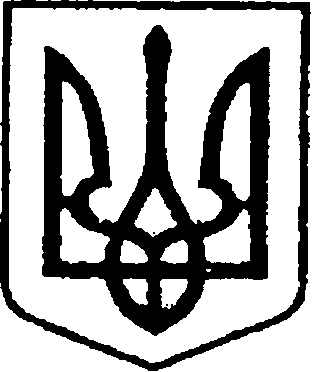 УКРАЇНАЧЕРНІГІВСЬКА ОБЛАСТЬН І Ж И Н С Ь К А    М І С Ь К А    Р А Д А     12  сесія VIII скликанняР І Ш Е Н Н Я   від   19 серпня  2021  року               м. Ніжин                                №  87-12/2021  Відповідно до статей 25, 26, 42, 59, 73 Закону України “Про місцеве самоврядування в Україні”, Земельного кодексу України, Податкового кодексу України, Закону України “Про оренду землі”, рішення Ніжинської міської ради шостого скликання від 08 липня 2015 року №6-69/2015 “Про затвердження місцевих податків”(із змінами), Регламенту Ніжинської міської ради Чернігівської області затвердженого рішенням Ніжинської міської ради Чернігівської області від 27 листопада 2020 року № 3-2/2020, рішення Чернігівської обласної ради за № 89-23/VII  від 22 травня 2020 року, службових записок за № 2133 від 10.08.2021 року, № 2137 від 11.08.2021року, доручення № 01.1-24/1422 від 10.08.2021року, розглянувши клопотання підприємств та організацій, міська рада вирішила:1. Внести зміни до пункту 1.1. рішення Ніжинської міської ради від 26 січня 2017 року № 13-20/2017 щодо поновлення договору оренди Комунальному підприємству “Служба Єдиного Замовника” на земельну ділянку площею 1,2678 га по вул. Незалежності, 32 кадастровий номер 7410400000:04:018:0084 в частині зміни виду використання земельної ділянки та викласти пункт 1.1 у наступній редакції: «1. Поновити договір оренди 1.1. терміном до 16 травня 2022 року на земельну ділянку площею 1,2678 га по вул. Незалежності, 32 кадастровий номер 7410400000:04:018:0084 комунальному підприємству “Служба Єдиного Замовника” для будівництва і обслуговування багатоквартирного житлового будинку код КВЦПЗ 02.03.1.1.1. Встановити орендну плату за земельну ділянку площею 1,2678 га по вул. Незалежності, 32 на рівні трьох відсотків від нормативної грошової оцінки земельної ділянки за один рік.1.1.2. Комунальному підприємству “Служба Єдиного Замовника” заключити договір оренди земельної ділянки площею 1,2678 га по вул. Незалежності, 32.1.1.3. Комунальному підприємству “Служба Єдиного Замовника” у трьохмісячний термін зареєструвати додаткову угоду до договору оренди земельної ділянки площею 1,2678 га по вул. Незалежності, 32».2. Надати дозвіл Управлінню комунального майна та земельних відносин Ніжинської міської ради Чернігівської області на виготовлення технічної документації із землеустрою щодо встановлення (відновлення) меж земельної ділянки в натурі на (місцевості) площею 1,0295га за адресою: м. Ніжин, вул. Козача,80 для будівництва та обслуговування будівель закладів охорони здоров'я та соціальної допомоги. Земельна ділянка передана територіальній громаді міста Ніжина відповідно до рішення Чернігівської обласної ради за № 89-23/VII  від 22 травня 2020 року. Державний акт на право постійного користування № II-ЧН 002666 від 14 грудня 2001 року. Термін дії дозволу – один рік.3. Надати дозвіл Управлінню комунального майна та земельних відносин Ніжинської міської ради Чернігівської області на виготовлення технічної документації із землеустрою щодо встановлення (відновлення) меж земельної ділянки в натурі на (місцевості) площею 4,0400га за адресами: м. Ніжин, вул. Незалежності,21 та Об’їжджа,116 для будівництва і обслуговування багатоквартирного житлового будинку. Державний акт на право постійного користування № II-ЧН 000095 від 26 вересня 1996 року. Термін дії дозволу – один рік.4. Затвердити проект землеустрою щодо відведення земельної ділянки та надати у користування на умовах оренди строком на 10 років Приватному підприємству «Ротонда-К» земельну ділянку площею 0,5000 га за адресою: м.Ніжин, вул. Носівський шлях,52а кадастровий номер 7410400000:03:023:0300 для розміщення та експлуатації основних, підсобних і допоміжних будівель та споруд підприємств переробної, машинобудівної та іншої промисловості. Обмеження у використанні земельної ділянки площею 0,5000 га встановлені у формі охоронної зони навколо ( вздовж) об’єкта транспорту, обмеження у використанні земельної ділянки площею 0,5000 га встановлені у формі санітарно-захисної зони навколо об’єкта.4.1. Встановити орендну плату за земельну ділянку площею 0,5000 га за адресою: м.Ніжин, вул. Носівський шлях,52а  на рівні трьох відсотків від нормативної грошової оцінки земельної ділянки за один рік.4.2. Приватному підприємству «Ротонда-К»  заключити договір оренди земельної ділянки площею 0,5000 га за адресою: м.Ніжин, вул. Носівський шлях,52а 4.3. Приватному підприємству «Ротонда-К» у трьохмісячний термін зареєструвати договір оренди земельної ділянки площею 0,5000 га за адресою: м.Ніжин, вул. Носівський шлях,52а. При невиконанні підпунктів 4.2. та 4.3. пункт 4 з відповідними підпунктами втрачає чинність.5. Надати у користування на умовах оренди строком на 10 років Публічному акціонерному товариству Акціонерний банк «УКРГАЗБАНК» земельну ділянку площею 1,3853 га за адресою: м. Ніжин, вул. Шевченка,109/3 кадастровий номер 7410400000:03:020:0024 для розміщення та експлуатації основних, підсобних і допоміжних будівель та споруд підприємств переробної, машинобудівної та іншої промисловості, що належать товариству на праві приватної власності відповідно до інформації з Державного реєстру речових прав на нерухоме майно, номер запису про право власності 32158463 від 26 червня 2019 року.5.1. Встановити орендну плату за земельну ділянку площею 1,3853га за адресою: м. Ніжин, вул. Шевченка,109/3 на рівні трьох відсотків від нормативної грошової оцінки земельної ділянки за один рік.5.2. Публічному акціонерному товариству Акціонерний банк «УКРГАЗБАНК» заключити договір оренди земельної ділянки площею 1,3853га за адресою: м.Ніжин, вул. Шевченка,109/3.5.3. Публічному акціонерному товариству Акціонерний банк «УКРГАЗБАНК» у трьохмісячний термін зареєструвати договір оренди земельної ділянки площею 1,3853га за адресою: м.Ніжин, вул. Шевченка,109/3. При невиконанні підпунктів 5.2. та 5.3. пункт 5 з відповідними підпунктами втрачає чинність.6. Надати у користування на умовах оренди строком на 10 років Публічному акціонерному товариству Акціонерний банк «УКРГАЗБАНК» земельну ділянку площею 1,8386 га за адресою: м. Ніжин, вул. Шевченка,109/3 кадастровий номер 7410400000:03:020:0049 для розміщення та експлуатації основних, підсобних і допоміжних будівель та споруд підприємств переробної, машинобудівної та іншої промисловості, що належать товариству на праві приватної власності відповідно до інформації з Державного реєстру речових прав на нерухоме майно, номер запису про право власності 32158463 від 26 червня 2019 року.6.1. Встановити орендну плату за земельну ділянку площею 1,8386 га за адресою: м. Ніжин, вул. Шевченка,109/3 на рівні трьох відсотків від нормативної грошової оцінки земельної ділянки за один рік.6.2. Публічному акціонерному товариству Акціонерний банк «УКРГАЗБАНК» заключити договір оренди земельної ділянки площею 1,8386га за адресою: м.Ніжин, вул. Шевченка,109/3.6.3. Публічному акціонерному товариству Акціонерний банк «УКРГАЗБАНК» у трьохмісячний термін зареєструвати договір оренди земельної ділянки площею 1,8386га за адресою: м.Ніжин, вул. Шевченка,109/3. При невиконанні підпунктів 6.2. та 6.3. пункт 6 з відповідними підпунктами втрачає чинність.7. Надати дозвіл Управлінню комунального майна та земельних відносин Ніжинської міської ради Чернігівської області на виготовлення проекту землеустрою щодо відведення земельної ділянки орієнтовною площею 0,2000га за адресою: м. Ніжин, вул. Московська (біля  нежитлової будівлі за адресою: м.Ніжин, вул. Московська,78) для розміщення та експлуатації об'єктів дорожнього сервісу.Термін дії дозволу – один рік.8. Надати у користування на умовах оренди строком на 10 років Приватному підприємству  «Рекорд» земельну ділянку площею 0,8131 га за адресою: м. Ніжин, вул. Шевченка,109/4 кадастровий номер 7410400000:03:020:0023 для розміщення та експлуатації основних, підсобних і допоміжних будівель та споруд підприємств переробної, машинобудівної та іншої промисловості, що належать підприємству на праві приватної власності відповідно до договору купівлі-продажу від 25 березня 2004 року за №879 зареєстрованого приватним нотаріусом Ніжинського міського нотаріального округу Чернігівської області Зеленським В.В.8.1. Встановити орендну плату за земельну ділянку площею 0,8131 га за адресою: м. Ніжин, вул. Шевченка,109/4 на рівні трьох відсотків від нормативної грошової оцінки земельної ділянки за один рік.8.2. Приватному підприємству  «Рекорд»  заключити договір оренди земельної ділянки площею 0,8131га за адресою: м.Ніжин, вул. Шевченка,109/4.8.3. Приватному підприємству  «Рекорд» у трьохмісячний термін зареєструвати договір оренди земельної ділянки площею 0,8131га за адресою: м.Ніжин, вул. Шевченка,109/4. При невиконанні підпунктів 8.2. та 8.3. пункт 8 з відповідними підпунктами втрачає чинність.9. Начальнику управління комунального майна та земельних відносин Ніжинської міської ради Онокало І.А. забезпечити оприлюднення даного рішення на офіційному сайті Ніжинської міської ради протягом п`яти робочих днів з дня його прийняття.10. Організацію виконання даного рішення покласти на першого заступника міського голови з питань діяльності виконавчих органів ради Вовченка Ф. І. та Управління комунального майна та земельних відносин Ніжинської міської ради.11. Контроль за виконанням даного рішення покласти на постійну комісію міської ради з питань регулювання земельних відносин, архітектури, будівництва та охорони навколишнього середовища (голова комісії – Глотко В.В.).Міський голова					       Олександр КОДОЛАВізують:секретар міської ради						  Юрій ХОМЕНКОперший заступник міського голови  з питань діяльності виконавчих органів ради                 Федір ВОВЧЕНКОпостійна комісія міської ради з питань регулювання земельних відносин,архітектури, будівництва та охоронинавколишнього середовища                                              Вячеслав ГЛОТКОпостійна комісія міської ради з питаньрегламенту, законності, охорони праві свобод громадян, запобігання корупції,адміністративно-територіального устрою,депутатської діяльності та етики                                       Валерій САЛОГУБначальник управління комунальногомайна та земельних відносинНіжинської міської ради				              Ірина ОНОКАЛОначальник відділу містобудуваннята архітектури-головний архітектор                                 Вікторія МИРОНЕНКО начальник відділу юридично-кадровогозабезпечення						             В’ячеслав ЛЕГАголовний спеціаліст – юрист відділу бухгалтерськогообліку, звітності та правового забезпечення управліннікомунального майна та земельних відносин Ніжинськоїміської ради					   		   Сергій САВЧЕНКОначальник управління культури і туризму Ніжинської міської ради	          Тетяна БАССАКПро надання дозволу на виготовлення проекту із землеустрою та технічної документації із землеустрою щодо встановлення (відновлення) меж земельної ділянки, затвердження проектів  із землеустрою, внесення змін  в рішення міської ради, надання земельних ділянок у користування на умовах оренди юридичним особам.